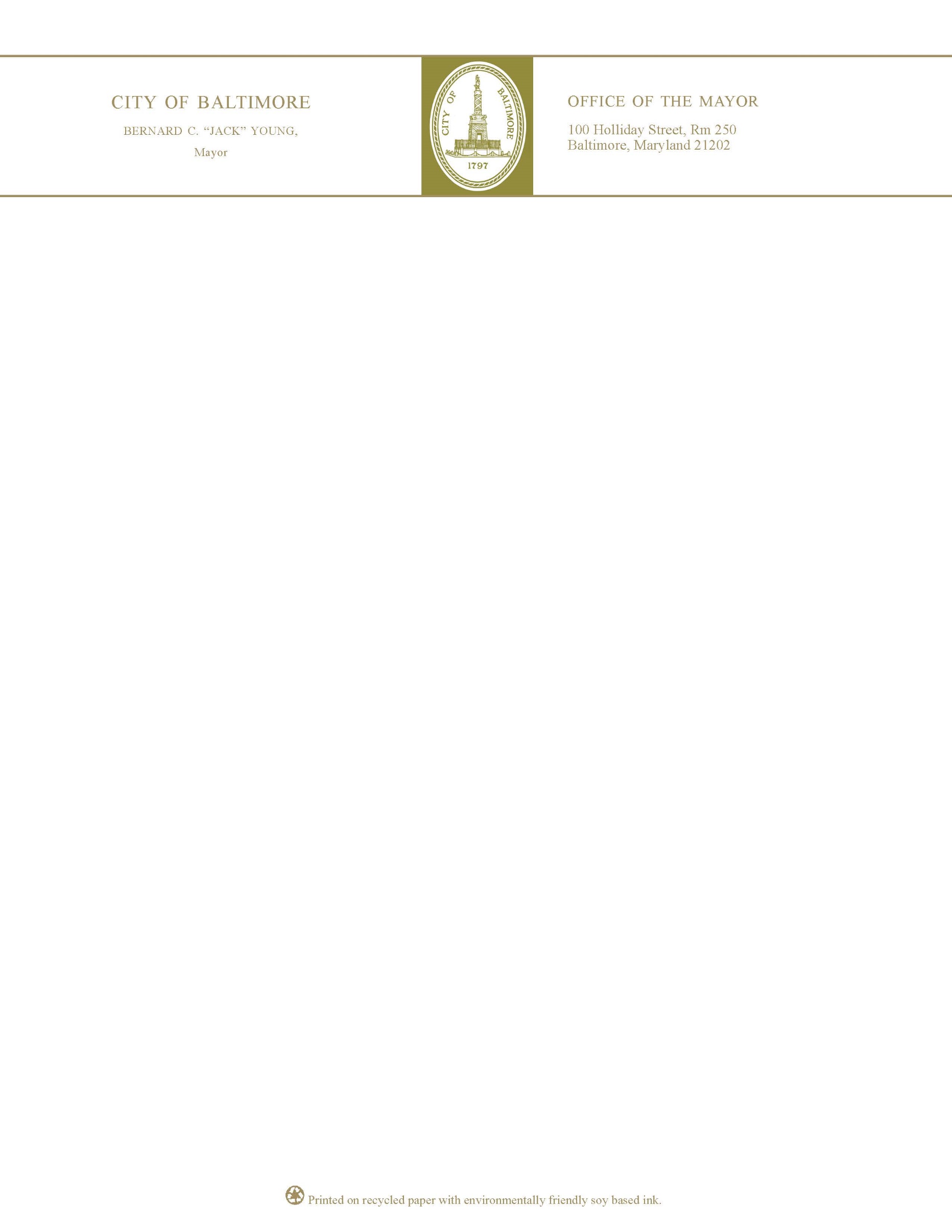 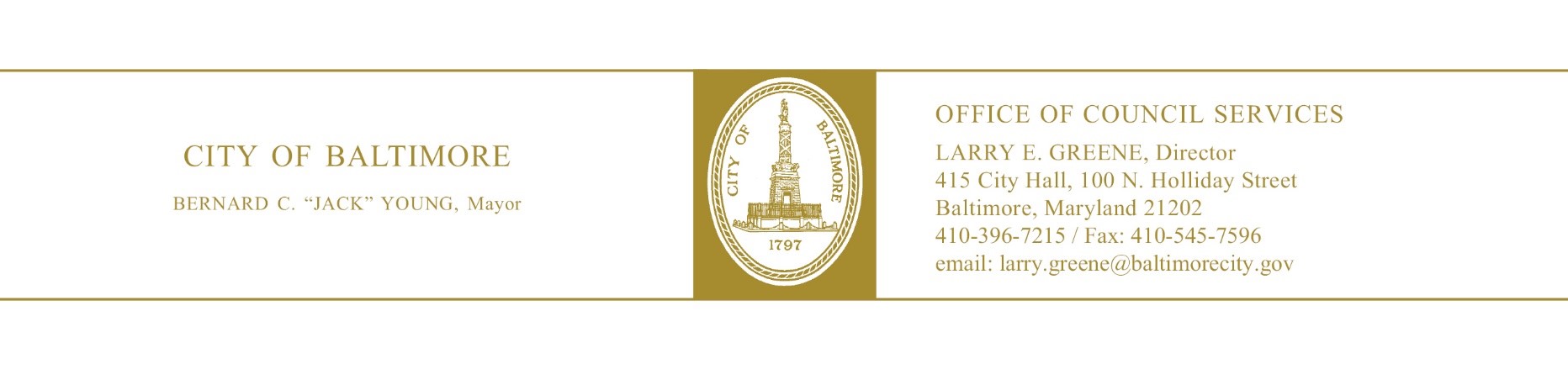 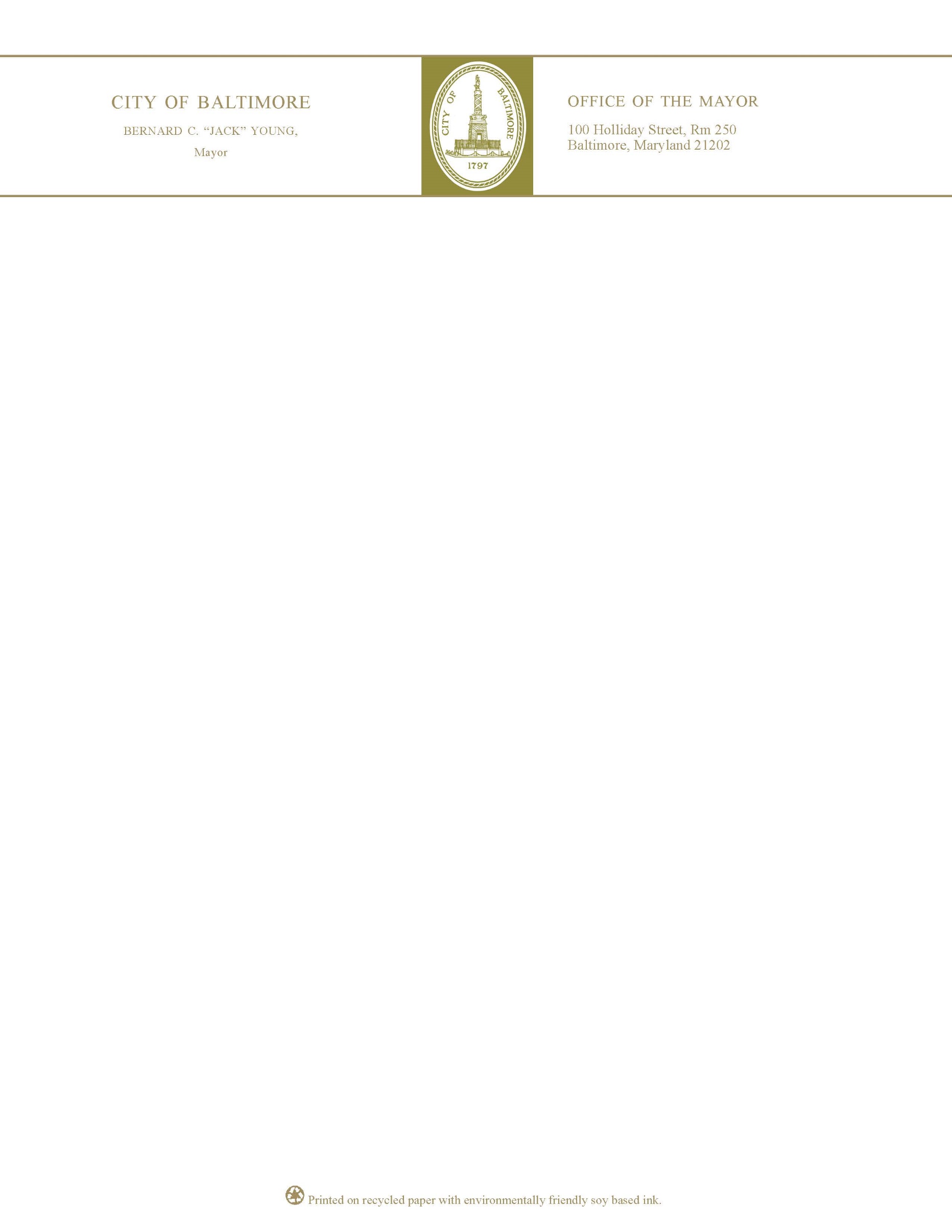 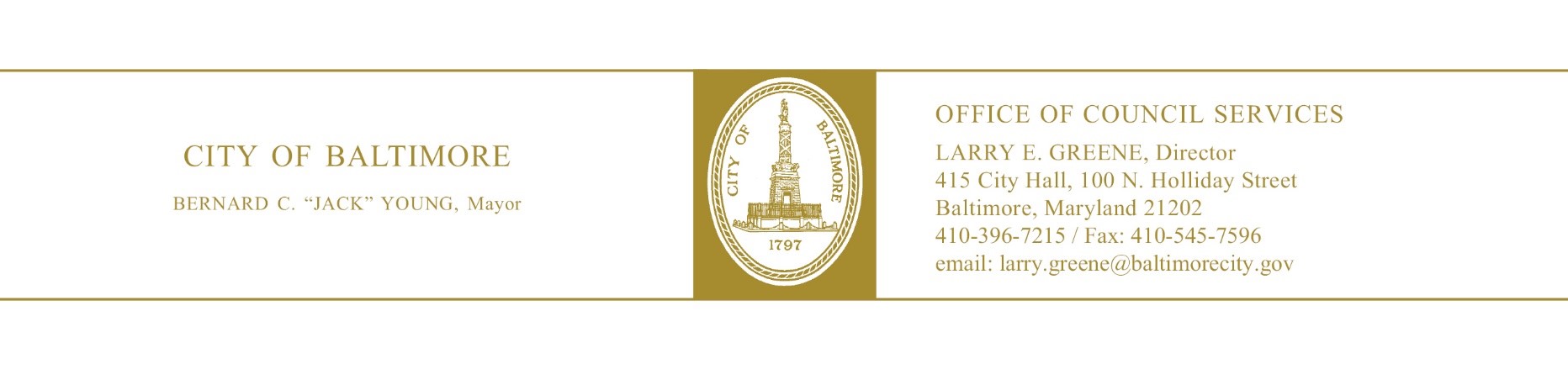 HEARING NOTESCouncil Resolution:  20-0194RInformational Hearing – Baltimore’s Strategic Response to the Wuhan CoronavirusCommittee:    HealthChaired by:   Kristerfer Burnett Hearing Date:  	Tuesday, April 28, 2020Time (Beginning):	 6:30 PM	Time (Ending):	 9:10 PMLocation: 		 Total Attendance:	Approximately 70Bill Synopsis in the file?	 yes     no     n/aAttendance sheet in the file?	 yes     no     n/aAgency reports read?	 yes     no     n/aVideo or audio-digitally recorded?	 yes     no     n/aCertification of advertising/posting notices in the file?	 yes     no     n/aEvidence of notification to property owners?	 yes     no     n/aFinal vote taken at this hearing?	 yes     no     n/aMotioned by:	Councilmember HenrySeconded by:	Councilmember  BurnettFinal Vote:……………………………………………………………..Favorable with AmendmentMajor Speakers(This is not an attendance record.)Letitia Dzirara, Health DepartmentAdena Greenbaum, Health DepartmentJeff Amoros, Health DepartmentMichael Harrison, Police DepartmentMichael Sullivan, Police DepartmentJames Matz, Fire Department, EMSTimothy Cullen, Fire DepartmentSonja Santelises, Baltimore City Public School SystemSunny Schmitzer, Mayor’s Office of Emergency ManagementTisha Edwards, Mayor’s Office of Children and Family SuccessMichael Braverman, Department of Housing and Community DevelopmentAlice Kennedy, Department of Housing and Community DevelopmentJanet Abrahams, Housing AuthorityBill Wells, Housing AuthorityChris Ryer, Planning DepartmentHoly Freishtat, Planning DepartmentJerrianne Anthony, Mayor’s Office of Homeless ServicesDaniel Ramos, Finance DepartmentMajor Issues DiscussedPresident Scott, primary sponsor of the Resolution gave opening remarks.  “He thanked all agencies for their great work and teamwork and stated, I’m looking forward to hearing the updated information this evening.”Health Commissioner Dzirara and several of the Department’s employee testified.  A copy of the PowerPoint Presentation is in the bill file.  In her opening remarks she stated, “A lot has changed since the last update given on March 5th; we are still learning about the virus.”Some of the discussion, highlights and/or topics between the Health Department representatives and the committee/council members were: Contact tracing and Outreach effortsWhat is the plan for these two issues?  And, have some demographic concernsTalked about the policies and processes in place for contact tracingHow is the Department doing with outreach in those hard to reach neighborhoods?Talked about community outreach processesQuarantineComment:  For many city residents quarantine is not an option (several people residing in dwelling) Police Commissioner Harrison testified.  A copy of the PowerPoint Presentation is in the bill file.  He talked about what is involved with enforcing the Police Executive Order.Several representatives from the Fire Department testified.  A copy of the PowerPoint Presentation is in the bill file.  Chief Matz stated, “he plans for the worst and hope for the best!”Some of the discussion, highlights and/or topics between the Fire Department representatives and the committee/council members were:Talked about the policies and processes in place to deal with virusHas transported over 200 people who tested positiveClean-Up Efforts – What is the clean-up plan for in-service vehicles?Staff Shortages – Does the Department have a plan for “a potential impact on staff for now and in the future?  Are there any concerns about running out of “People Protection Equipment” (PPE)?Several other agency representatives testified. Some of the discussion, highlights and/or topics between the representatives and the committee/council members were: Baltimore City Public School SystemDr. Santelises testified. Talked about food distribution and feedingTechnology UpdateIncreased digital accessThere is still a large group that feedback is still needed fromDistribution of books and laptopsInternet access is still a challenge for the city as well as for other counties within the StateLetter was sent to Congress asking for more federal resourcesThe BCPSS is looking at best practices across the worldQuestion:  What is the status for students for the rest of the school year? What is the plan?Mayor’s Office of Emergency ManagementSunny Schnitzer testified:Talked about the mission of the OfficeWhat it doesWhat it maintainsType of support given, andPartnershipsGave an update on processes associated with the pandemicQuestion:  Has your Office talked to our counter partners about their emergency operation centers?Concern:  Staff fatigueWhat are the public safety needs of the city?Mayor’s Office of Children, Family and SuccessTisha Edwards testified:Stated, “This is truly an interagency initiativeTalked about the importance of team effortsStated, “This is a multi-agency approachQuestion:  How do you track who gets meals?Department of Housing and Community DevelopmentMichael Braverman testified:Stated, “The Department’s action plan is on their website along with several other informative documentsHas repositioned staff to support meal distributionHousing Authority of Baltimore CityJanet Abrahams and several agency representatives testified:Have done a lot of outreach but there are a lot of things that need to be done on the HUB sideWe will not evict tenants if he/she is affected by the virus (such as:  layoffs, etc.)95% of their staff is working from homeTalked about the distribution of wellness checks for the elderly and disabled Planning DepartmentChris Ryer and several agency representatives testified:  A copy of the PowerPoint Presentation is in bill file.Mayor’s Office for Homeless ServicesJerrianne Anthony testified:Statement:  There are members of the community that are disproportionately affected by the virusThings the Office has undertaken:Moved 150 people into hotelsMove one (1) emergency shelter to a new locationOver the past few weeks have been involved in hospital dischargesThere are clusters of homeless people who have tested positive; been proactive and will continue to do soTalked about outreach and engagement effortsFinance DepartmentDaniel Ramos testified:Statement:  The City has spent approximately $20 million thus far on virus related expendituresSome of those expenditures included:Hotels for the homelessPeople Protection Equipment (PPE)Premium payTelework andExpanded testingThe new budget for fiscal year 2021 will be released on May 6, 2020The chairman talked about a proposed amendment.  The proposed amendment is to remove “Wuhan” from the title of the Resolution.  The amendment passed, a vote taken and the bill will move to 2nd reader on Monday, May 11, 2020.There was no public testimony.  Hearing concluded.Further StudyWas further study requested?						 Yes     No If yes, describe. 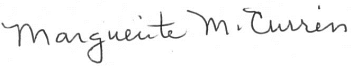 Marguerite M. Currin, Committee Staff					Date:  May 4, 2020cc:  Bill File       OCS Chrono File